ETHICS AND ANTI- CORRUPTION COMMISSION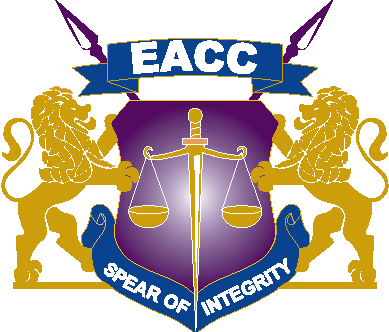 ADDENDUM ONE 	OF 	17th APRIL 2024CLOSING/OPENING DATE EXTENTION AND CLARIFICATION ON BID SUBMISSION MODEPROCUREMENT OF MAINTENANCE SERVICE FOR WATER PUMPS & SEWER PUMPS AT EACC UNDER TENDER NO.EACC/T/50/2023-2024BID SUBMISSION MODE:THIS TO NOTIFY ALL BIDDERS THAT SEALED BIDS CAN ALSO BE SUBMITTED THROUGH THE TENDER BOX AT INTEGRITY CENTRE GROUND FLOOR           CLOSING DATE: 17TH APRIL 2024 AT 10.00AMNEW CLOSING DATE: 25TH APRIL 2024 10.00AMAcknowledgement of Addendum No 1We, the undersigned hereby certify that the addendum is an integral part of the document and the alterations set out in addendum have been incorporated in the tender document.Tenderer:…………………………………………………………………………….Signed:……………………………………………………………………………….Dated:………………………………………………………………………………..Stamp …………………………………………………………………………………